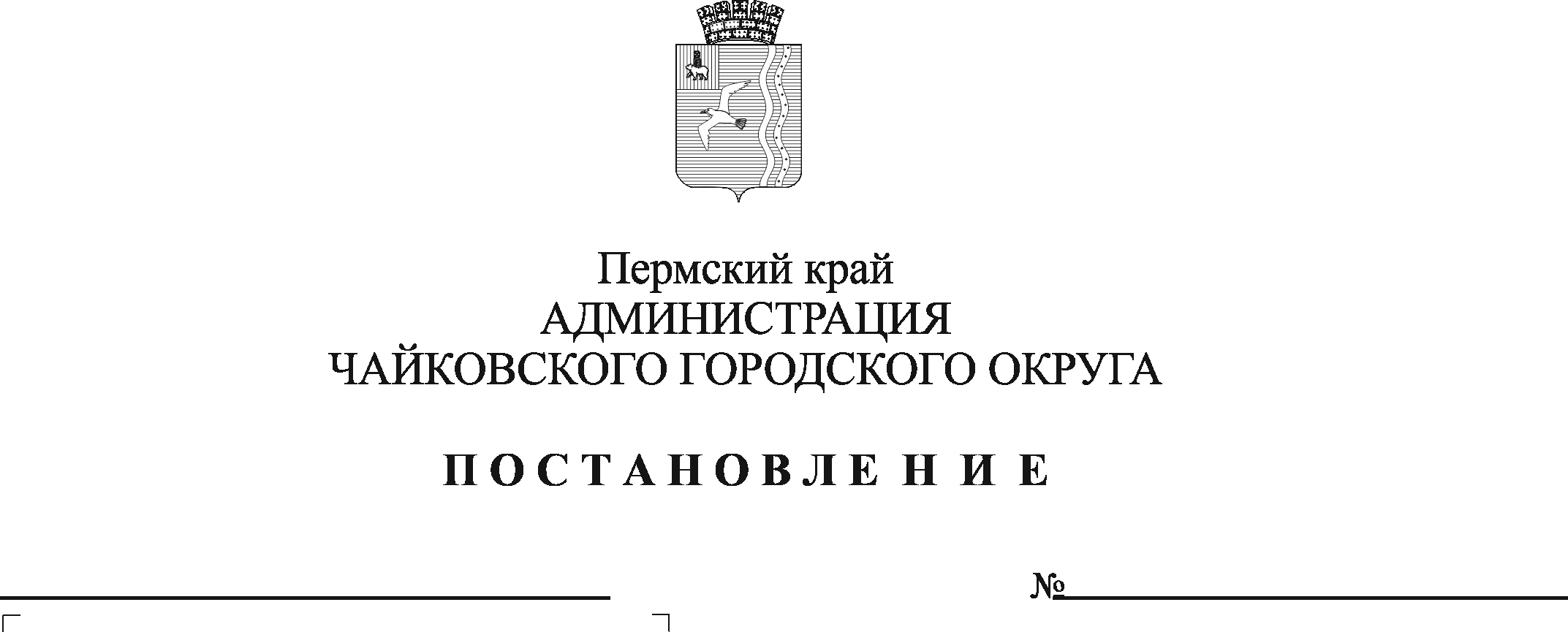 В соответствии с Федеральным законом от 6 октября 2003 г. № 131-ФЗ «Об общих принципах организации местного самоуправления в Российской Федерации», Федеральным законом от 27 июля 2010 г. № 210-ФЗ «Об организации предоставления государственных и муниципальных услуг», на основании Устава Чайковского городского округаПОСТАНОВЛЯЮ:Утвердить прилагаемый Перечень муниципальных услуг, предоставляемых органами и учреждениями администрации Чайковского городского округа.Признать утратившим силу постановление администрации Чайковского городского округа от 28 марта 2022 г. № 312 «Об утверждении Перечня муниципальных услуг, предоставляемых органами и учреждениями администрации Чайковского городского округа».Постановление опубликовать в газете «Огни Камы» и разместить на официальном сайте администрации Чайковского городского округа.Постановление вступает в силу после его официального опубликования.Контроль за исполнением постановления возложить на первого заместителя главы администрации Чайковского городского округа, руководителя аппарата.Глава городского округа -глава администрации Чайковского городского округа					        Ю.Г.Востриков УТВЕРЖДЕНпостановлением администрации Чайковского городского округаот                                №                ПЕРЕЧЕНЬмуниципальных услуг, предоставляемых органами и учреждениями администрации Чайковского городского округа1.Управление образования1.1Предоставление информации о результатах сданных экзаменов, результатах тестирования и иных вступительных испытаний, а также о зачислении в муниципальную образовательную организацию1.2Предоставление информации о текущей успеваемости учащегося, ведение электронного дневника и электронного журнала успеваемости1.3Прием заявлений о зачислении в государственные и муниципальные образовательные организации субъектов Российской Федерации, реализующие программы общего образования1.4Предоставление информации об образовательных программах и учебных планах, рабочих программах учебных курсов, предметов, дисциплин (модулей), годовых календарных учебных графиках1.5Выдача разрешения на прием ребенка, не достигшего возраста шести лет шести месяцев или после достижения возраста восьми лет, в общеобразовательную организацию, реализующую программы начального общего образования1.6Постановка на учет и направление детей в образовательные учреждения, реализующие образовательные программы дошкольного образования1.7Предоставление информации об организации общедоступного и бесплатного дошкольного, начального общего, основного общего, среднего общего образования, а также дополнительного образования в муниципальных общеобразовательных организациях1.8Предоставление информации о результатах проведенных обследований (психологических, психолого-педагогических) обучающихся1.9Выплата компенсации части родительской платы за присмотр и уход за ребенком в образовательных организациях, реализующих образовательные программы дошкольного образования, находящихся на территории Пермского края1.10Запись на обучение по дополнительной образовательной программе2.Управление строительства и архитектуры2.1Выдача градостроительного плана земельного участка2.2Выдача разрешения на строительство объекта капитального строительства (в том числе внесение изменений в разрешение на строительство объекта капитального строительства и внесение изменений в разрешение на строительство объекта капитального строительства в связи с продлением срока действия такого разрешения)2.3Выдача акта освидетельствования проведения основных работ по строительству (реконструкции) объекта индивидуального жилищного строительства с привлечением средств материнского (семейного) капитала2.4Выдача разрешения на ввод объекта в эксплуатацию2.5Предоставление сведений, документов и материалов, содержащихся в государственных информационных системах обеспечения градостроительной деятельности2.6Перевод жилого помещения в нежилое помещение и нежилого помещения в жилое помещение2.7Направление уведомления о соответствии указанных в уведомлении о планируемом строительстве параметров объекта индивидуального жилищного строительства или садового дома установленным параметрам и допустимости размещения объекта индивидуального жилищного строительства или садового дома на земельном участке2.8Направление уведомления о соответствии построенных или реконструированных объектов индивидуального жилищного строительства или садового дома требованиям законодательства Российской Федерации о градостроительной деятельности2.9Присвоение адреса объекту адресации, изменение и аннулирование такого адреса2.10Согласование проведения переустройства и (или) перепланировки помещения в многоквартирном доме2.11Предоставление разрешения на условно разрешенный вид использования земельного участка или объекта капитального строительства2.12Предоставление разрешения на отклонение от предельных параметров разрешенного строительства, реконструкции объекта капитального строительства2.13Направление уведомления о планируемом сносе объекта капитального строительства и уведомления о завершении сноса объекта капитального строительства2.14Подготовка и утверждение документации по планировке территории3.Управление земельно-имущественных отношений3.1Отдел имущественных отношений3.1.1Предоставление информации об объектах учета из реестра муниципального имущества3.1.2Предоставление муниципального имущества по договорам аренды, безвозмездного пользования, доверительного управления имуществом, иным договорам, предусматривающих переход прав владения и (или) пользования без проведения конкурсов или аукционов на право заключения этих договоров3.1.3Предоставление недвижимого имущества, находящегося в государственной и муниципальной собственности, арендуемого субъектами малого и среднего предпринимательства при реализации ими преимущественного права на приобретение арендуемого имущества, в собственность3.2Отдел земельно-лесных отношений3.2.1Предварительное согласование предоставления земельного участка, находящегося в государственной или муниципальной собственности3.2.2Предоставление в собственность, аренду, постоянное (бессрочное) пользование, безвозмездное пользование земельного участка, находящегося в государственной или муниципальной собственности, без проведения торгов3.2.3Перераспределение земель и (или) земельных участков, находящихся в государственной или муниципальной собственности, и земельных участков, находящихся в частной собственности3.2.4Предоставление земельного участка, находящегося в государственной или муниципальной собственности, в собственность бесплатно3.2.5Согласование местоположения границ земельных участков3.2.6Утверждение схемы расположения земельного участка или земельных участков на кадастровом плане территории3.2.7Выдача разрешения на использование земель или земельного участка, которые находятся в государственной или муниципальной собственности, без предоставления земельных участков и установления сервитута, публичного сервитута3.2.8Предоставление земельного участка, находящегося в муниципальной собственности, или государственная собственность на который не разграничена, на торгах3.2.9Прекращение права постоянного (бессрочного) пользования и пожизненно наследуемого владения земельным участком ввиду отказа от права3.2.10Изменение вида разрешенного использования земельного участка3.2.11Отнесение земель или земельных участков к определенной категории или перевод земель или земельных участков из одной категории в другую3.2.12Установление сервитута (публичного сервитута) в отношении земельного участка, находящегося в государственной или муниципальной собственности3.2.13Постановка граждан на учет в качестве лиц, имеющих право на предоставление земельных участков в собственность бесплатно3.3Отдел по работе с наружной рекламой и НТО3.3.1Выдача разрешения на установку и эксплуатацию рекламных конструкций на соответствующей территории, аннулирование такого разрешения3.3.2Установка информационной вывески, согласование дизайн-проекта размещения вывески3.4Отдел реализации жилищных программ3.4.1Приватизация жилых помещений муниципального жилищного фонда3.4.2Прием заявлений, документов по признанию граждан малоимущими в целях признания нуждающимися в жилых помещениях, предоставляемых по договорам социального найма3.4.3Принятие на учет граждан в качестве нуждающихся в жилых помещениях3.4.4Предоставление жилого помещения по договору социального найма3.4.5Передача принадлежащих гражданам на праве собственности жилых помещений в муниципальную собственность4.Управление жилищно-коммунального хозяйства и транспорта4.1Отдел жилищно-коммунального хозяйства4.1.1Признание садового дома жилым домом и жилого дома садовым домом4.1.2Предоставление разрешения на осуществление земляных работ4.1.3Признание помещения жилым помещением, жилого помещения непригодным для проживания, многоквартирного дома аварийным и подлежащим сносу или реконструкции4.2Отдел охраны окружающей среды и природопользования4.2.1Регистрация заявления о проведении общественной экологической экспертизы4.2.2Согласование места (площадки) накопления твердых коммунальных отходов на территории Чайковского городского округа4.2.3Включение сведений в реестр мест (площадок) накопления твердых коммунальных отходов на территории Чайковского городского округа4.3Отдел транспортного обслуживания4.3.1Выдача специального разрешения на движение по автомобильным дорогам тяжеловесного и (или) крупногабаритного транспортного средства в соответствии с полномочиями, определенными в статье 31 Федерального закона «Об автомобильных дорогах и о дорожной деятельности в Российской Федерации и о внесении изменений в отдельные законодательные акты Российской Федерации»4.3.2Выдача разрешений на выполнение авиационных работ, парашютных прыжков, демонстрационных полетов воздушных судов, подъемов привязных аэростатов, пролетов беспилотных воздушных судов над территорией Чайковского городского округа, посадки (взлета) на расположенные в границах Чайковского городского округа площадки, сведения о которых не опубликованы в документах аэронавигационной информации5.МБУ «Архив Чайковского городского округа»5.1Информационное обеспечение физических и юридических лиц на основе документов Архивного фонда Российской Федерации и других архивных документов, предоставление архивных справок, архивных выписок и копий архивных документов6.Отдел социального развития6.1Выдача разрешения на вступление в брак лицам, достигшим возраста шестнадцати лет6.2Предоставление родителям компенсации части расходов на оплату стоимости самостоятельного приобретённой путёвки в загородные лагеря отдыха и оздоровления детей, детские оздоровительные лагеря санаторного типа, расположенные на территории Российской Федерации, детские специализированные (профильные) лагеря, расположенные на территории Пермского края7.Управление культуры и молодежной политики7.1Предоставление информации о времени и месте проведения театральных представлений, филармонических и эстрадных концертов и гастрольных мероприятий театров и филармоний, киносеансов, анонсы данных мероприятий на территории Чайковского городского округа7.2Предоставление информации о проведении ярмарок, выставок народного творчества, ремесел на территории Чайковского городского округа8.Управление физической культуры и спорта8.1Присвоение спортивных разрядов8.2Присвоение квалификационных категорий спортивных судей9.Управление внутренней политики и общественной безопасности9.1Регистрация устава территориального общественного самоуправления10.Территориальные отделы администрации Чайковского городского округа, отдел жилищно-коммунального хозяйства Управления ЖКХиТ10.1Предоставление информации справочного характера (справки о наличии печного отопления, выписки из финансово-лицевого счета, выписки из похозяйственных книг, иных справок и иных документов)11.Отдел муниципальной службы11.1Назначение и выплата пенсии за выслугу лет (ежемесячной доплаты к пенсии) в связи с прохождением муниципальной службы, замещением муниципальной должности за счет средств бюджета Чайковского городского округа в случаях, предусмотренных муниципальными правовыми актами12.Управление финансов12.1Дача письменных разъяснений налогоплательщикам и налоговым агентам по вопросам применения нормативных правовых актов Чайковского городского округа о местных налогах и сборах13.Управление экономического развития13.1Выдача разрешения (дубликата или копии разрешения) на право организации розничного рынка14.МКУ «Жилкомэнергосервис»14.1Выдача разрешений на право вырубки зеленых насаждений